      Характеристика возрастных 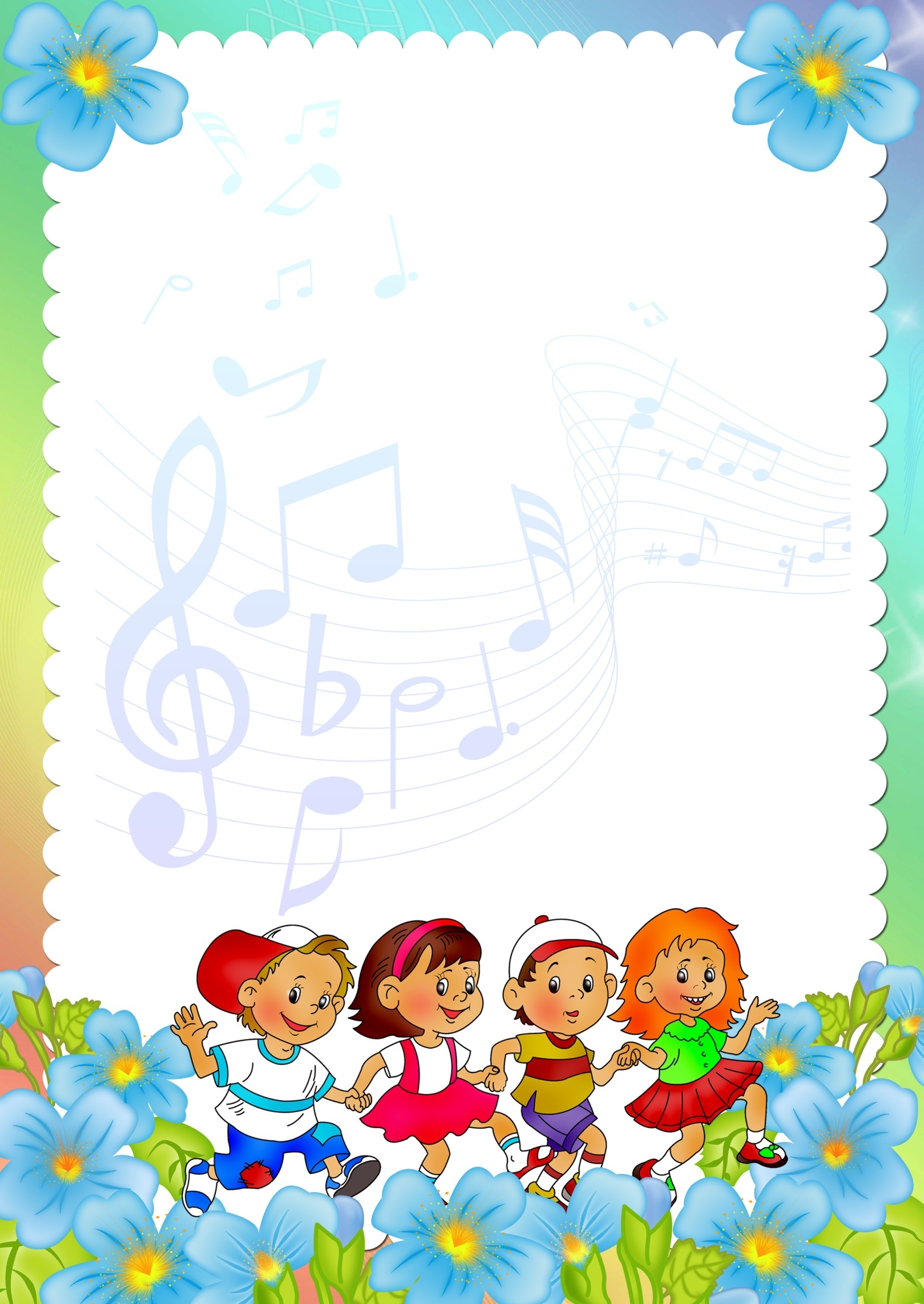 возможностейК концу 4-го года жизни дети могут:Слушать музыкальное произведение до конца, узнавать знакомые песни, различать звуки по высоте (в пределах октавы).Замечать изменения в звучании (тихо — громко).Петь, не отставая и не опережая друг друга.Выполнять танцевальные движения: кружиться в парах, притопывать попеременно ногами, двигаться под музыку с предметами (флажки, листочки, платочки и т. п.).Различать и называть детские музыкальные инструменты (металлофон, барабан и др.).